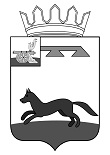 ХИСЛАВИЧСКИЙ РАЙОННЫЙ СОВЕТ ДЕПУТАТОВР Е Ш Е Н И Еот 27 марта 2024г.                                                                                                         № 15 	В соответствии с Федеральным законом от 6 октября 2003 года 
№ 131-ФЗ «Об общих принципах организации местного самоуправления в Российской Федерации», Уставом муниципального образования «Хиславичский район» Смоленской области,                            Хиславичский районный Совет депутатов р е ш и л:Инициировать вопрос об изменении границ Хиславичского городского поселения Хиславичского района Смоленской области и Корзовского сельского поселения Хиславичского района Смоленской области в соответствии с приложением.Направить копию настоящего решения в Совет депутатов Хиславичского городского поселения Хиславичского района Смоленской области и Совет депутатов Корзовского сельского поселения Хиславичского района Смоленской области для выражения мнения населения по вопросу изменения границ  Хиславичского городского поселения Хиславичского района Смоленской области и Корзовского сельского поселения Хиславичского района Смоленской области.3. Настоящее решение вступает в силу со дня принятия.4. Настоящее решение опубликовать в газете «Хиславичские известия».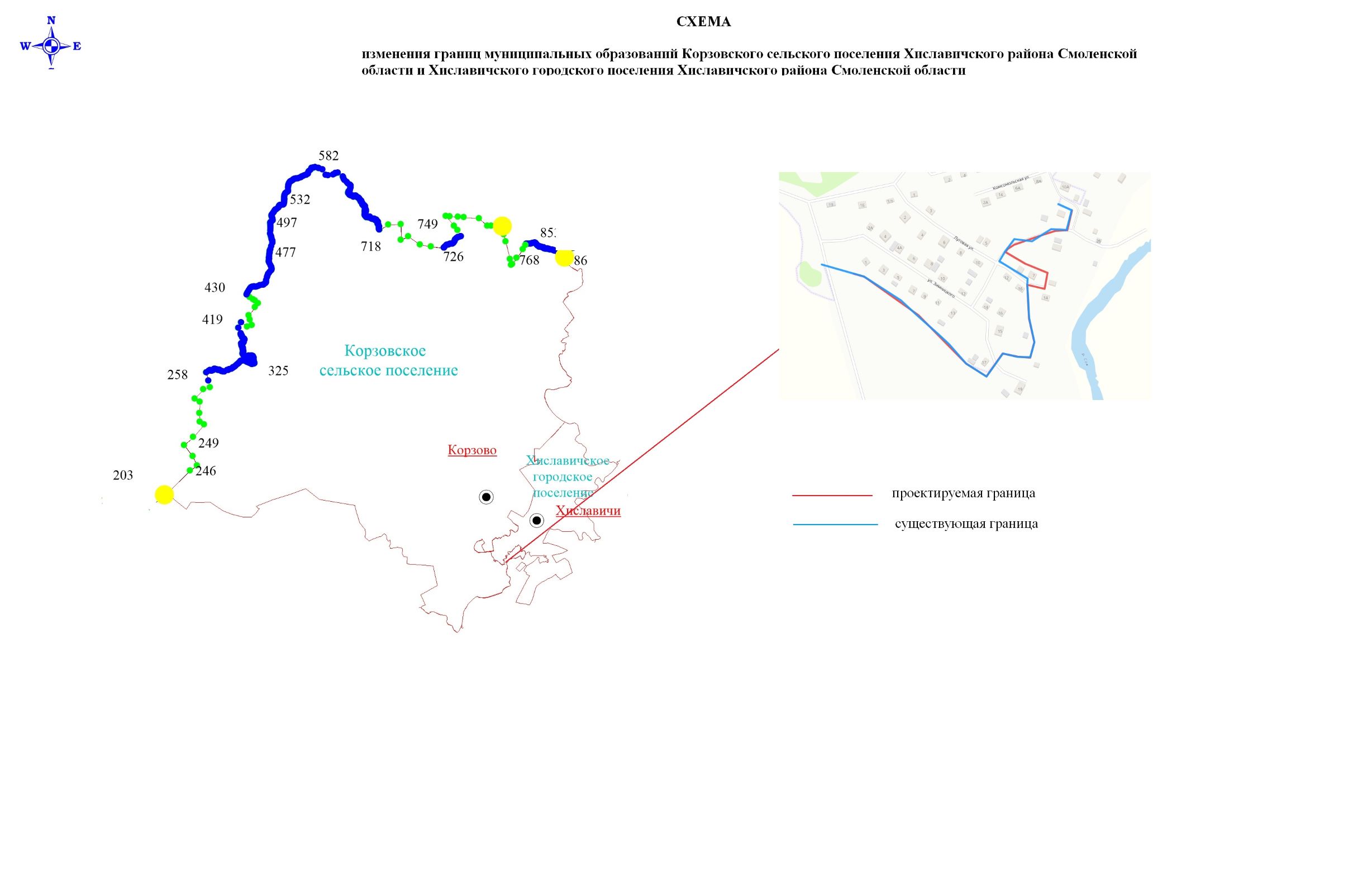 Об инициировании вопроса  об изменении границ Хиславичского городского поселения Хиславичского района Смоленской области и Корзовского сельского поселения Хиславичского района Смоленской области  И.п. Главы муниципального образования «Хиславичский район» Смоленской областиЕ.А. Миллер                Председатель Хиславичского                 районного Совета депутатов                                        С.Н. Костюкова